								Директору АНПОО КПСЮПК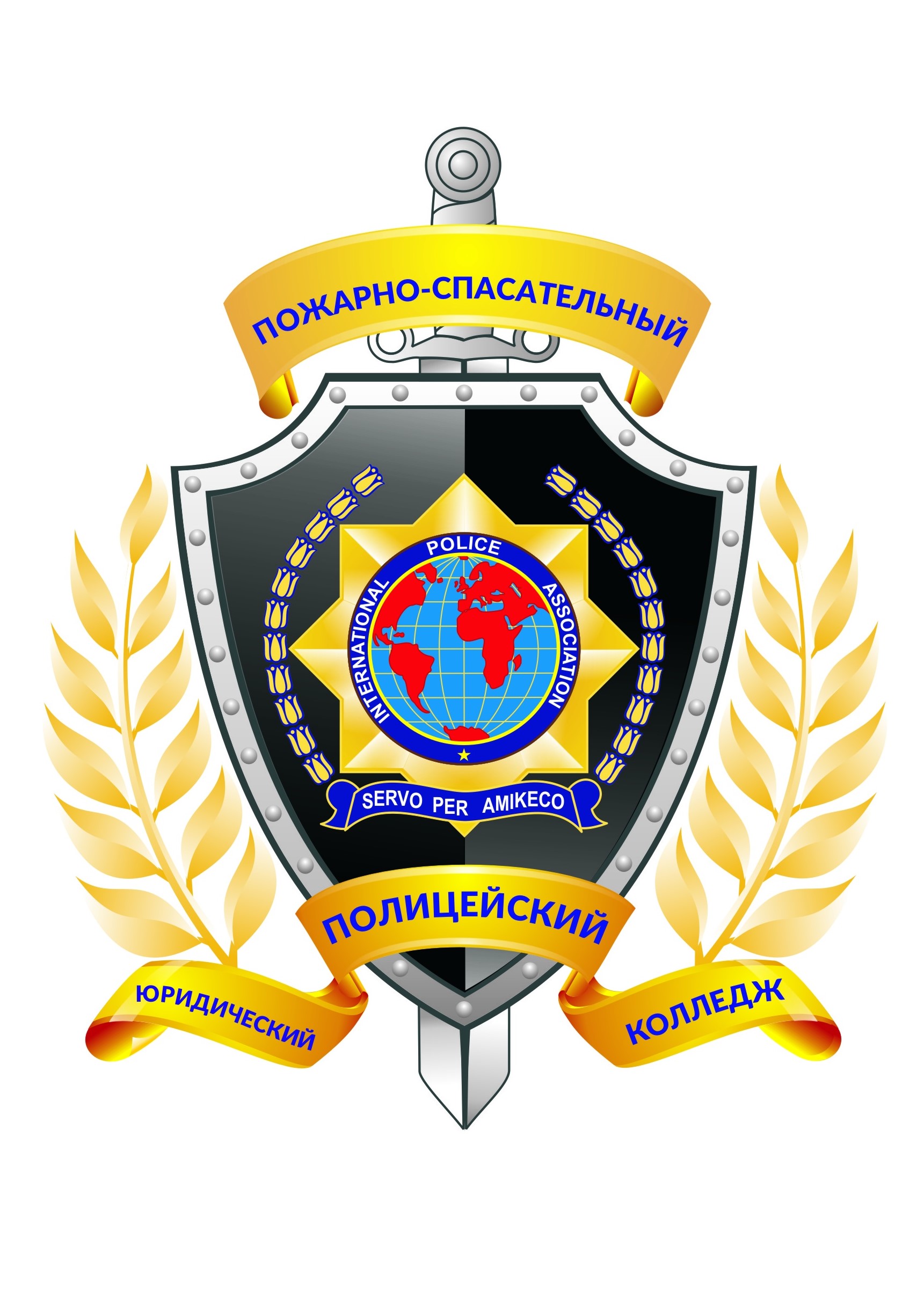 Шарипову И.М.ЗАЯВЛЕНИЕ от абитуриентаЯ, _________________________________________________________________пол ____________________ (фамилия, имя, отчество)Дата рождения_____________________________,Гражданство_____________________________________ Документ, удостоверяющий личность _______________________ Серия ___________ № ______________, когда и кем выдан______________________________________________________________________________________________________________________________________________________________________Прошу принять меня для обучения по специальности 40.02.01 «Право и организация социального обеспечения», 40.02.02 «Правоохранительная деятельность»,20.02.04 «Пожарная безопасность»,в Автономную некоммерческую профессиональную образовательную организацию Кировский пожарно-спасательный юридический полицейский колледж по форме обучения: очной     , заочной   , на места с полным возмещением затрат.Адрес регистрации__________________________________________________________________________Адрес фактического проживания______________________________________________________________ Телефон ______________________________________ электронный адрес____________________________Окончившего(ей) в ____________ г. ___________________________________________________________________________________________(Указать наименование образовательной организации)Сведения о предыдущем уровне образования: основное общее (9 кл.)       , среднее общее (11 кл.)      Средний балл документа об образовании _________________. Дополнительные сведения об индивидуальных достижениях_____________________________________________________________________________Дата заполнения ___________ 20____г. Подпись _________________________________ (абитуриента)Заполняется, если абитуриент на момент поступления – несовершеннолетний (до 18 лет) Обязательно для заполнения! МАТЬ_______________________________________________________________________________________________ Должность и место работы _____________________________________________________________________________ Телефон _____________________________________ электронный адрес: ______________________________________ ОТЕЦ_______________________________________________________________________________________________Должность и место работы_____________________________________________________________________________ Телефон _____________________________________ электронный адрес: ______________________________________ДокументыПодписьОзнакомлен(а) (в т.ч. через информационные системы общего пользования): с Правилами приема в образовательную организацию, Лицензией образовательной организации на осуществление образовательной деятельности в сфере среднего профессионального образования и приложением к лицензии, Уставом образовательной организации, расписанием вступительных испытаний, правилами и условиями зачисления в образовательную организацию, правилами внутреннего распорядка образовательной организации.Согласен(а): на обработку своих персональных данных, а также передачу их третьим лицам в порядке, установленном Федеральным Законом от 27 июля 2006 г. № 152-ФЗ « О персональных данных»Я, ______________________________________________________________________________________, (фамилия, имя, отчество родителя/законного представителя) родитель (законный представитель) _________________________________________________________________________________________ (Ф.И.О. абитуриента)несу ответственность за достоверность сообщенной информации ___________________________________      (подпись)